23rd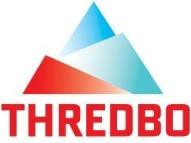 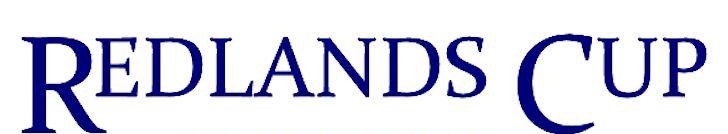      Sponsored by       HARROS SNOWSPORTSSunday 4thJuly 2021 Program Run SheetSunday 4thJuly 2021 Program Run SheetSunday 4thJuly 2021 Program Run SheetFrom 7:30am : Collect Bibs at Redlands Marquee at Valley TerminalFrom 7:30am : Collect Bibs at Redlands Marquee at Valley TerminalFrom 7:30am : Collect Bibs at Redlands Marquee at Valley Terminal        Kosciuszko Express       Snowgums Chairlift      8:00am load     8:00am loadRossignol Race Course        NASTAR courseAdjacent Bunny Walk station on Snowgums ChairliftBelow Bunny Walk mid station on Snowgums chairAlpineDivision  1 & 2 (72), 3 (55)           Alpine  Division 4 (63), 5 & 6 (60)Course inspection - 8:15 to 8:45amCourse inspection - 8:15 to 8:45amRun 1: 9am Sharp Numerical Order:1-128Run 1: 9am Sharp      Numerical Order: First run D4: 129-190; First run D5 & 6: 191-249Run 2: 10.00amReverse Order: 128-1(Second runs are approx times)Run 2: 10.00amReverse Order: Second run D5 &6: 249 -191; Second run D4: 190-129   (Second runs are approx times)Snowboard Division     1, 2 & 3 (23)Snowboard Division    4 & 5 (8)Course inspection: 11-11.15amCourse inspection: 11-11.15amRun 1: 11.30amNumerical Order: 551-580Run 1: 11.30am Numerical Order: 564-568,575,576,581Run 2: Immediately after run 1.Reverse Order: 580-551(Second runs are approx times)Run 2: Immediately after run 1.Reverse Order: 581,576,575,568-564(Second runs are approx times)